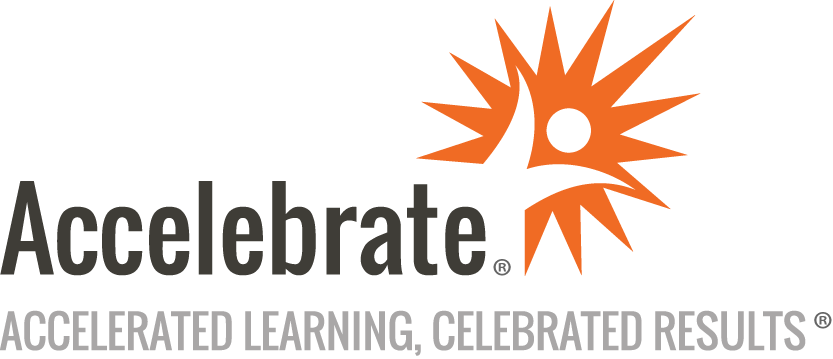 Developing Web Applications with FlaskCourse Number: PYTH-140
Duration: 3 daysOverviewAccelebrate's Flask Training: Developing Web Applications with Flask course teaches Python developers to create professional web applications with the Flask microframework.PrerequisitesAll attendees must have basic Python programming skills and an understanding of HTML fundamentals.MaterialsAll attendees receive comprehensive courseware and a textbook.Software Needed on Each Student PCAny Windows, Linux, or macOS operating systemPython 3.x installed (Anaconda bundle recommended)The Flask LibraryA text editor or IDE (PyCharm Community Edition recommended)ObjectivesCreate complete Flask applicationsWork with session dataDesign Jinja templates using inheritanceIntegrate a SQLite databaseTest and debug Flask applicationsOutlineIntroductionAn Overview of Flask Origins and purposeViews, controllers, but no modelsWhat Flask can and cannot doDiving Right In A simple applicationConfiguring routesDefining view functionsUsing templatesDeploying the applicationSimple Views HTTP MethodsReturning contentTemplates and variablesOrganizing the Application Configuring routesStatic filesConfigurationContext localsSessionsIntegrating a SQLite Database The g (global) objectCreating a tableInserting rowsMaking queriesWalkthrough of minor changes necessary for integrating other databases (SQL Server, Oracle, MySQL, etc.)Jinja Templates The big pictureSimple syntaxBlock statementsLoading and renderingInheritanceAdvanced syntaxFilters and testsHTTP Responses String responsesSetting the status codeGetting the response objectAdding response headersHTML Forms Simple formsForm submissionRetrieving user dataRe-submitting formsAdvanced Views RedirectsAuto-escaping HTMLMessage flashingBuilt-in decoratorsError Handling Handling an unrouted URLAborting a page viewCustomizing the error pageTesting and Debugging Using unittestSimple testsAccessing sessionsMocking resourcesAdvanced Topics Custom filters and testsClass-based viewsSupport for JSONBlueprintsConclusion